                                                                                                                                            January 21, 2019              Money Market Operations as on January 18, 2019                                                                                                                 (Amount in Rupees billion, Rate in Per cent) RESERVE POSITION@@ Based on Reserve Bank of India (RBI) / Clearing Corporation of India Limited (CCIL).   -   Not Applicable / No Transaction **   Relates to uncollateralized transactions of 2 to 14 days tenor. @@ Relates to uncollateralized transactions of 15 days to one year tenor # The figure for the cash balances with RBI on Sunday is same as that of the previous day (Saturday). $ Includes refinance facilities extended by RBI ¥  As per the Press Release No. 2014-2015/1971 dated March 19, 2015 
*  Net liquidity is calculated as Repo+MSF+SLF-Reverse Repo                                                                                                                                                   Ajit Prasad	
Press Release : 2018-2019/1701		                                                               Assistant Adviserप्रेस प्रकाशनी  PRESS RELEASEसंचार विभाग, केंद्रीय कार्यालय, एस.बी.एस.मार्ग, मुंबई-400001________________________________________________________________________________________________________DEPARTMENT OF COMMUNICATION, Central Office, S.B.S.Marg, Mumbai-400001फोन/Phone: 91 22 2266 0502 फैक्स/Fax: 91 22 2266 0358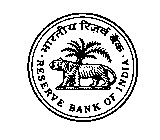 भारतीय रिज़र्व बैंकRESERVE BANK OF  वेबसाइट : www.rbi.org.in/hindiWebsite : www.rbi.org.inइ-मेल email: helpdoc@rbi.org.inMONEY MARKETS@MONEY MARKETS@Volume 
(One Leg)Weighted Average Rate      RangeA. Overnight Segment (I+II+III+IV)   	48.876.435.50-6.70A. I.  Call Money   	17.266.235.50-6.45A. II. Triparty Repo 24.616.505.65-6.70A. III. Market Repo       0.00-A. IV. Repo in Corporate Bond 7.006.686.65-6.70B. Term Segment B. I. Notice Money**  307.216.455.00-6.75B. II. Term Money@@1.17-6.20-7.50B. III. Triparty Repo 1,286.496.496.45-6.68B. IV. Market Repo 481.356.475.00-6.85B. V. Repo in Corporate Bond 0.607.907.90-7.90RBI OPERATIONS@		RBI OPERATIONS@		Auction DateTenor (Days)Maturity 
DateAmount Outstanding   CurrentRate/Cut  
off RateC.    Liquidity Adjustment Facility (LAF)Liquidity Adjustment Facility (LAF)(i) Repo (Fixed  Rate)                          Fri, 18/01/20193Mon, 21/01/201977.766.50(ii) Repo (Variable Rate)(ii.a) Regular 14-dayTue, 08/01/201914Tue, 22/01/2019235.056.51Fri, 11/01/201914Fri, 25/01/2019194.456.51Tue, 15/01/201914Tue, 29/01/201984.506.51Fri, 18/01/201914Fri, 01/02/2019235.046.51(ii.b) OthersThu, 13/12/201856Thu, 07/02/2019250.026.56(iii) Reverse Repo (Fixed  Rate)   Fri, 18/01/20193Mon, 21/01/2019279.766.25(iv) Reverse Repo (Variable Rate)Fri, 18/01/20193Mon, 21/01/201951.886.49Mon, 14/01/20197Mon, 21/01/2019200.076.49Tue, 15/01/20197Tue, 22/01/2019117.056.49D. Marginal Standing Facility (MSF)Fri, 18/01/20193Mon, 21/01/20195.046.75E. Standing Liquidity Facility (SLF) Availed from RBI$Standing Liquidity Facility (SLF) Availed from RBI$17.04F.  Net liquidity injected [injection (+)/absorption (-)] *Net liquidity injected [injection (+)/absorption (-)] *450.14G.  Cash Reserves Position of Scheduled Commercial Banks	Cash Reserves Position of Scheduled Commercial Banks	(i) Cash balances with RBI as on#  January 18, 20195,016.46(ii) Average daily cash reserve requirement for the fortnight ending  January 18, 20194,882.81H.    Government of India Surplus Cash Balance Reckoned for Auction as on ¥January 18, 20190.00